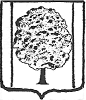 СОВЕТ  ПАРКОВСКОГО СЕЛЬСКОГО ПОСЕЛЕНИЯ  ТИХОРЕЦКОГО  РАЙОНАТретий созыв                                                                                  ПРОЕКТРЕШЕНИЕот ___________                                                                                              № _____посёлок ПарковыйО внесении изменения в решение Совета Парковского сельского поселения Тихорецкого района от 1 ноября 2013 года № 227 «О создании муниципального дорожного фонда  Парковского сельского поселения Тихорецкого района и утверждении порядка формирования и использования бюджетных ассигнований муниципального дорожного фонда Парковского сельского поселения Тихорецкого района»	В целях уточнения порядка формирования и использования бюджетных ассигнований дорожного фонда Парковского сельского поселения Тихорецкого района и на основании Бюджетного кодекса Российской Федерации, Совет Парковского сельского поселения Тихорецкого района    р е ш и л :	1. Внести в приложение к решению  Совета Парковского сельского поселения Тихорецкого района   от 1 ноября 2013 года № 227  «О создании муниципального дорожного фонда  Парковского сельского поселения Тихорецкого района и утверждении порядка формирования и использования бюджетных ассигнований муниципального дорожного фонда Парковского сельского поселения Тихорецкого района» ( с изменением от 11 декабря       2014 года № 18)  изменение, заменив в абзаце втором пункта 4 слова «в размере 35%»  словами   «в размере 25%».       	2.Общему отделу администрации Парковского сельского поселения Тихорецкого района (Лукьянова) обеспечить официальное обнародование настоящего решения в установленном порядке и его размещение на официальном сайте администрации Парковского сельского поселения Тихорецкого района в информационно-телекоммуникационной сети «Интернет». 	3.Решение  вступает в силу со дня его официального обнародования и распространяется на правоотношения, возникшие с 1 января 2019 года.Председатель Совета Парковского сельского поселенияТихорецкого района                                                                           В.И.ЧередниченкоГлава Парковского сельского поселенияТихорецкого района                                                                                     Н.Н.Агеев